01.12.2020. География 14 гр. Преподаватель Любимова О.В.Сдать работу 03.12.2020Письменно ответьте на вопросы. ТЕМА: Загрязнение и охрана окружающей среды1. Загрязнение литосферыЗагрязнение окружающей среды – нежелательное изменение ее свойств в результате антропогенного поступления различных веществ и соединений. Оно приводит к вредному воздействию на оболочки Земли и на самого человека. С каждым годом количество веществ и соединений антропогенного происхождения, поступающих в окружающую среду, увеличивается.Виды загрязнений:1.     Количественные (увеличение в окружающей среде тех веществ и соединений, которые уже встречаются в естественном состоянии).2.     Качественные (увеличение в окружающей среде веществ и соединений, созданных человеком).Загрязнение литосферы – нежелательное изменение верхней части земной коры в результате поступления различных веществ и соединений антропогенного характера.Загрязнение литосферы характеризуется в первую очередь загрязнением твердыми бытовыми отходами (ТБО). Твердые бытовые отходы – совокупность твердых отходов и отбросов, образующихся в бытовых условиях. Обычно они состоят из бумаги, картона, пластмасс, металлов, текстиля, пищевых компонентов. Таким образом образуются свалки, хвостохранилища.Хвостохранилище - комплекс, предназначенный для хранения или захоронения радиоактивных, токсичных и других отвальных отходов обогащения полезных ископаемых, именуемых хвостами.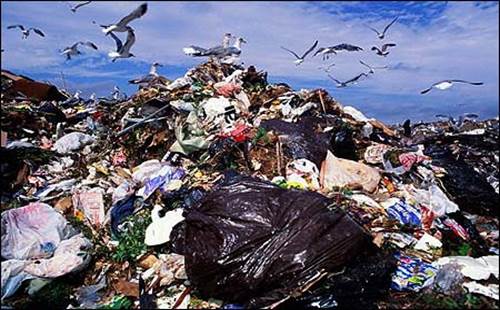 Рис. 1. СвалкаВиды твердых отходов:1.     Бытовые2.     Промышленные3.     Сельскохозяйственные4.     ШламК странам-рекордсменам по объемам бытового мусора на 1 человека относятся: США, Австралия, Канада, Финляндия, Исландия.В США ежегодно производится около 230 млн тонн ТБО (в среднем 760 кг на человека), около 30% перерабатывается, а также производится компост, 15% сжигается, 55% захоранивается. В России ежегодно производится около 3,8 млрд тонн всех видов отходов. Количество ТБО составляет 63 млн тонн/год (в среднем – 445 кг на человека. В среднем, перерабатывается 10% – 15% мусора. Твердые бытовые отходы подвергаются переработке только на 3% – 4%, промышленные – на 35%. В основном, мусор свозится на свалки – их в России около 11 тысяч. В них захоронено около 82 млрд тонн отходов.Кроме того, существенную опасность представляет загрязнение отходами промышленного производства.Всё вышеперечисленное ведет к глобальным изменениям в литосфере: радиационные загрязнения, эрозия почв, засоление, опустынивание, токсикация полей пестицидами, гербицидами, нитратами.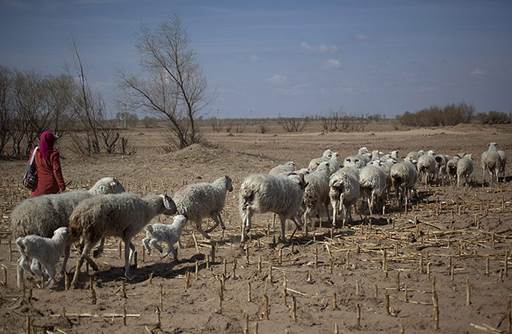 Рис. 2. Опустынивание земель2. Загрязнение гидросферыЗагрязнение гидросферы – негативное изменение состояния водных объектов.Главные источники загрязнения гидросферы:1.     Промышленность.2.     Транспорт.3.     Сельское хозяйство.4.     Коммунальное хозяйство.5.     Непроизводственная сфера.В наибольшей степени воды загрязняют промышленные производства, в первую очередь целлюлозно-бумажные комбинаты, металлургические комбинаты, химические предприятия, сельское и коммунальное хозяйство.Виды загрязнения гидросферы:1.     Физическое (загрязнение твердыми отходами).2.     Химическое (загрязнение химическими веществами).3.     Биологическое (загрязнение веществами биологического происхождения).К наиболее загрязненным рекам и озерам мира относят: Рейн, Дунай, Миссисипи, Сунгари, Балхаш, Ладожское.К наиболее загрязненным частям Мирового океана относят: Персидский залив, Мексиканский залив, Северное море, Южно-Китайское море.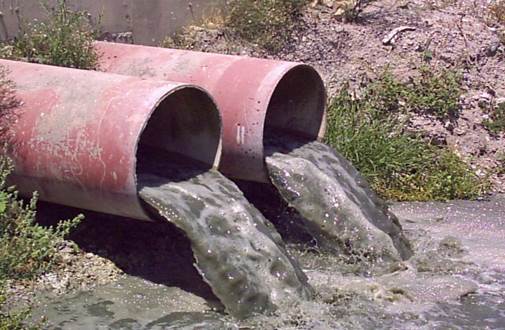 Рис. 3. Загрязнение рек3. Загрязнение атмосферыЕсли антропогенные источники загрязнения атмосферы наносят ей вред, то количество веществ, которое человечество выбрасывает в атмосферу, зачастую превышает способности оболочки к самоочищению.Главные источники загрязнения атмосферы:1.     Тепловая электроэнергетика.2.     Химическая промышленность.3.     Металлургия.4.     Целлюлозно-бумажная промышленность.5.     Автомобильный транспорт.Одним из наиболее распространенных видов загрязнения является аэрозольное – загрязнение атмосферы твердыми и жидкими частицами, не относящимися к постоянному составу атмосферы или резко превышающими их фоновые концентрации. Ежегодно в атмосферу поступает примерно 1 млрд тонн аэрозолей.Также для атмосферы опасно загрязнение ее серой, углеродом и другими веществами и оксидами. С наличием соединений серы и азота в атмосфере связано такое явление, как кислотные дожди. С увеличением углекислого газа в атмосфере связано такое явление, как парниковый эффект. Парниковый эффект – повышение температуры нижних слоев атмосферы планеты по сравнению с эффективной температурой, то есть температурой теплового излучения планеты, наблюдаемого из космоса.4. Охрана окружающей средыРост негативного воздействия человека на окружающую среду вызывает обратный эффект – рост природоохранных мероприятий.Пути охраны окружающей среды:1.     Создание разного рода очистных сооружений.2.     Принципиально новые очистные технологии.3.     Рациональное размещение «грязных» производств.Экологические проблемы в настоящее время являются одними из главных глобальных проблем человечества, и пути их решения разрабатываются совместно участниками мирового сообщества.Домашнее задание1.     Какие методы улучшения экологической ситуации вам известны?